РЕСПУБЛИКА   КАРЕЛИЯ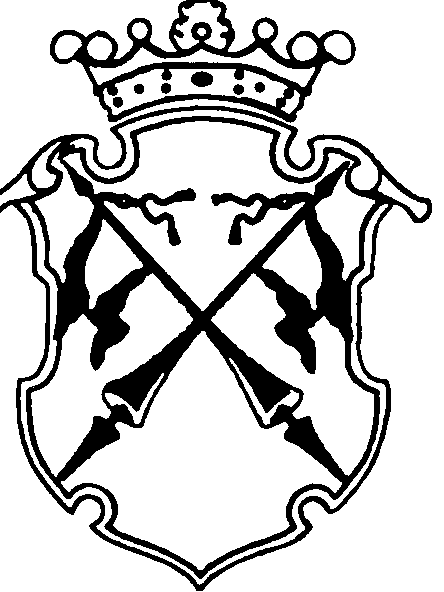 КОНТРОЛЬНО-СЧЕТНЫЙ КОМИТЕТСОРТАВАЛЬСКОГО МУНИЦИПАЛЬНОГО РАЙОНАЗАКЛЮЧЕНИЕна проект Решения Совета Вяртсильского городского поселения «О внесении изменений и дополнений к решению XII сессии III созыва Вяртсильского городского поселения от 26.12.2014г. «О бюджете Вяртсильского городского поселения на 2015 год и плановый период 2016-2017 годов»21 апреля 2015 года                                                                      №8Основание для проведения экспертизы: п.2;7 ч.2 статьи 9 федерального закона  от 07.02.2011г. №6-ФЗ «Об общих принципах организации и деятельности контрольно-счетных органов субъектов Российской Федерации и муниципальных образований», ч.2 статьи 157 Бюджетного Кодекса РФ, п.2;7 статьи 7 Положения о контрольно-счетном комитете Сортавальского муниципального района, утвержденного Решением Совета Сортавальского муниципального района от 26.01.2012г. №232. Цель экспертизы : оценка финансово-экономических обоснований на предмет обоснованности расходных обязательств бюджета Вяртсильского городского поселения в проекте Решения Совета Вяртсильского городского поселения «О внесении изменений и дополнений к решению XII сессии III созыва Вяртсильского городского поселения от 26.12.2014г. «О бюджете Вяртсильского городского поселения на 2015 год и плановый период 2016-2017 годов».Предмет экспертизы : проект Решения Совета Вяртсильского городского поселения «О внесении изменений и дополнений к решению XII сессии III созыва Вяртсильского городского поселения от 26.12.2014г. «О бюджете Вяртсильского городского поселения на 2015 год и плановый период 2016-2017 годов», материалы и документы финансово-экономических обоснований указанного проекта в части, касающейся расходных обязательств бюджета Вяртсильского городского поселения.   Проект Решения Совета Вяртсильского городского поселения «О внесении изменений и дополнений к решению XII сессии III созыва Вяртсильского городского поселения от 26.12.2014г. «О бюджете Вяртсильского городского поселения на 2015 год и плановый период 2016-2017 годов» с приложениями №4;5;6;8 (далее- проект Решения), пояснительной запиской к проекту Решения представлен на экспертизу в Контрольно-счетный комитет Сортавальского муниципального района (далее- Контрольно-счетный комитет) 20 марта 2015 года.     Представленным проектом Решения предлагается изменить основные характеристики бюджета муниципального образования принятые Решением Совета Вяртсильского городского поселения «О бюджете Вяртсильского городского поселения на 2015 год и плановый период 2016-2017 годов»» (далее- уточненный бюджет), к которым, в соответствии с ст. 184.1 БК РФ, относятся общий объем доходов, общий объем расходов и дефицит бюджета.  В проект Решения вносятся следующие изменения в основные характеристики бюджета на 2015 год:-доходы бюджета в целом по сравнению с утвержденным бюджетом увеличиваются на сумму 2176,38 тыс. руб., в том числе безвозмездные поступления увеличатся на 2031,2 тыс. руб.- расходы бюджета в целом по сравнению с утвержденным бюджетом увеличивается на сумму 2146,28 тыс. руб.-дефицит бюджета  в целом по сравнению с утвержденным бюджетом уменьшается на 30,1 тыс. руб.- верхний предел по муниципальным гарантиям в валюте РФ-0,00 тыс. руб.. В утвержденном бюджете данный показатель основных характеристик бюджета Вяртсильского городского поселения на 2015 год – отсутствовал.   В плановый период 2016-2017 годов в утвержденное решение также вносились изменения в основные характеристики бюджета:-прогнозируемый общий объем местного бюджета  на 2016 год уменьшается на 626,78 тыс. руб. и составит 10197,3 тыс. руб., в том числе объем безвозмездных поступлений снизится в сумме 792,7 тыс. руб. и составит 289,99 тыс. руб. На 2017 год  прогнозируемый общий объем доходов увеличится на 211,19 тыс. руб. и составит 10485,0 тыс. руб., в том числе объем безвозмездных поступлений  снизится по сравнению с утвержденным бюджетом на 823,6 тыс. руб. и составит 270,04 тыс. руб.- общий объем расходов местного бюджета на 2016 год увеличился по сравнению с утвержденным бюджетом на 165,92 тыс. руб. и составил 11090,0 тыс. руб. На 2017 год общий объем расходов местного бюджета увеличился по сравнению с утвержденным бюджетом на 1034,79 тыс. руб. и составил 11408,6 тыс. руб.-дефицит бюджета Вяртсильского городского поселения на 2016 год увеличился в сумме 792,7 тыс. руб. и составил 892,7 тыс. руб. На 2017 год дефицит бюджета увеличился на 823,6 тыс. руб. и составил 923,6 тыс. руб.- верхний предел внутреннего муниципального долга Вяртсильского городского поселения  на 01.01.2017 года составил 1690,0 тыс. руб., в том числе по муниципальным долговым обязательствам 0,00 руб. На 01.01.2018г. -2590,0 тыс. руб., в том числе по муниципальным долговым обязательствам 0,00 руб. В утвержденном бюджете данные показатели основных характеристик бюджета поселения отсутствуют.  В нарушение п.3 ст.184.1 Бюджетного кодекса РФ Решением о бюджете не утвержден по состоянию на 01.01.2016г. верхний предел муниципального внутреннего долга. В нарушение п.1 ст.107 БК РФ Решением о бюджете не установлен предельный объем муниципального долга на очередной финансовый год и каждый год планового периода, а также предельный объем расходов на обслуживание муниципального долга.ДоходыСогласно  изменениям, внесенным в бюджет поселения, доходная часть на 2015год увеличена на 2176,38 тыс.руб.( в т.ч.  ранее внесенными изменениями в решение о бюджете доходная часть бюджета поселения была увеличена на 1416,38 тыс. руб. ) по сравнению с  первоначально утвержденным бюджетом и составляет 12160,1 тыс. руб. В представленном проекте,  увеличение доходной части бюджета поселения, по сравнению с утвержденным бюджетом с учетом ранее внесенных изменений произошло за счет: -прочих межбюджетных трансфертов , предоставляемых  бюджету поселения  в сумме 760,0 тыс. руб.Согласно пояснительной записки к уточнению бюджета Вяртсильского городского поселения на 2015 год и плановый период 2016-2017 годов увеличение доходов произошло в связи с предоставлением из бюджета Сортавальского муниципального района иных межбюджетных трансфертов бюджету поселения на основании обращения Вяртсильского городского поселения о предоставлении в 2015 году финансовой помощи в виде иных межбюджетных трансфертов на осуществление части полномочий по решению вопросов местного значения в размере 760,0 тыс. руб., в целях обеспечения вновь принятых обязательств по первоочередным расходам.   Доходная часть на 2016г и 2017г. по сравнению с утвержденным бюджетом с учетом ранее внесенных изменений в представленном проекте Решения не изменилась. РасходыПроектом Решения установлены расходы на 2015 год в сумме 12230,0 тыс.руб.( в т.ч. 146,28 тыс. руб.- ранее внесенные изменение в решение о бюджете), что на 2146,28 тыс. руб. больше  первоначально утвержденного бюджета.Анализ изменений, внесенных в проект Решения по расходам бюджета поселения на 2015 году ,  приведен в табл. 1 Табл.1(тыс. руб.)Бюджетные ассигнования уменьшены по сравнению с первоначально утвержденным бюджетом (с учетом ранее внесенных изменений)  по следующим разделам:2015 год- 0500 «Жилищно-коммунальное хозяйство» в сумме 158,0 тыс.руб.;-1300 «Обслуживание муниципального долга» в сумме 110,0 тыс. руб.На 2015год бюджетные ассигнования увеличены по сравнению с утвержденным бюджетом, с учетом внесенных изменений по разделу 0100 «Общегосударственные вопросы»  на сумму 268,0 тыс. руб.Согласно пояснительной записки к проекту решения «О внесении изменений и дополнений к решению XII сессии III созыва Вяртсильского городского поселения от 26.12.2014г. «О бюджете Вяртсильского городского поселения на 2015 год и плановый период 2016-2017 годов» внесение изменений в расходы связано с перемещением бюджетных ассигнований :- по разделу «Общегосударственные вопросы» на восстановление Резервного фонда Вяртсильского городского поселения; - по разделу «Жилищно-коммунальное хозяйство» в связи с отсутствием потребности. Бюджетные обязательства не будут приняты, т.к. Администрация Вяртсильского городского поселения не прошла конкурсный отбор;- по разделу «Обслуживание муниципального долга»  в связи с отсутствием потребности. Администрация Вяртсильского городского поселения не рассматривает получение кредитов от других бюджетов бюджетной системы РФ и обслуживание муниципального долга поселения не требуется.В нарушение п.1 ст.110.1 БК РФ  приложением к Решению о бюджете не утверждена  Программа внутренних муниципальных заимствований на очередной финансовый год. Расходная часть на 2016г и 2017г. по сравнению с утвержденным бюджетом с учетом ранее внесенных изменений в представленном проекте Решения не изменилась. Дефицит бюджетаПроектом Решения предлагается утвердить дефицит бюджета на 2015 год в сумме 69,9 тыс. руб., что на 30,1 тыс. руб. меньше первоначально утвержденного дефицита бюджета на 2015год. В представленной пояснительной записки к проекту решения «О внесении изменений и дополнений к решению XII сессии III созыва Вяртсильского городского поселения от 26.12.2014г. «О бюджете Вяртсильского городского поселения на 2015 год и плановый период 2016-2017 годов» нет пояснений причин уменьшения дефицита бюджета поселения.    Проанализировав приложение 8 к Проекту Решения, Контрольно-счетный комитет пришел к выводу, что Вяртсильское городское поселение не планирует привлечь в бюджет поселения в 2015 году, в виде источника внутреннего финансирования дефицита бюджета, кредит от других бюджетов бюджетной системы РФ в сумме 800,0 тыс. руб., как это планировалось ранее Решением о бюджете с учетом внесенных изменений и дополнений. Кроме того, при поступлении в бюджет поселения иных межбюджетных трансфертов из бюджета Сортавальского муниципального района в сумме 760,0 тыс. руб. и неполучения ранее планируемого кредита из других бюджетов бюджетной системы РФ в сумме 800,0 тыс. руб.  произойдет изменение остатков средств на счетах. Ранее была сумма 29,9 тыс. руб., а планируется 69,9 тыс. руб.   Дефицит бюджета на 2016г., на 2017г., а также верхний предел внутреннего муниципального долга на 01.01.2017г. и на 01.01.2018г. по  сравнению  с утвержденным бюджетом с учетом ранее внесенных изменений в представленном проекте Решения не изменились.    В соответствии с п. 6 ст.107 БК РФ  верхний предел муниципального долга – расчетный показатель. Поэтому, если меняется верхний предел муниципального долга по состоянию на 01.01.2016г., то он должен измениться и по состоянию на 01.01.2017г. и по состоянию на 01.01.2018г.      В нарушение п.1 ст.110.1 БК РФ  приложением к Решению о бюджете не утверждена  Программа внутренних муниципальных заимствований на плановый период.Анализ текстовых статей проекта Решения  При анализе текстовых статей проекта Решения замечаний не установлено.Применение бюджетной классификацииВ представленных на экспертизу  Приложениях   4 к проекту Решения применяются коды не соответствующие  Указаниям о порядке применения бюджетной классификации Российской Федерации, утвержденными приказом Минфина России от 01.07.2013 № 65н.:Выводы:Корректировка бюджета обусловлена уточнением прогноза доходов, в основном связанных с предоставлением иных межбюджетных трансфертов из бюджета Сортавальского муниципального района бюджету Вяртсильского городского поселения на осуществление части полномочий по решению вопросов местного значения в размере 760,0 тыс. руб., в целях обеспечения вновь принятых обязательств по первоочередным расходам.Проектом Решения планируется изменений основных характеристик бюджета Вяртсильского городского поселения, к которым, в соответствии с п.1 ст. 184.1 БК РФ, относятся общий объем доходов, общий объем расходов и дефицит бюджета:- на 2015 финансовый год доходы бюджета увеличатся на 2176,38 тыс. руб. ( на 21,8%), расходы  бюджета увеличатся на 2146,2 тыс. руб. (на 21,3%), дефицит бюджета уменьшится на 30,1 тыс. руб. или на 30,1 процента.3. По результатам проведенной экспертизы проекта Решения Совета Вяртсильского городского поселения ««О внесении изменений и дополнений к решению XII сессии III созыва Вяртсильского городского поселения от 26.12.2014г. «О бюджете Вяртсильского городского поселения на 2015 год и плановый период 2016-2017 годов» выявлены недостатки:-В нарушение п.3 ст.184.1 Бюджетного кодекса РФ Решением о бюджете не утвержден по состоянию на 01.01.2016г. верхний предел муниципального внутреннего долга;- В нарушение п.1 ст.107 БК РФ Решением о бюджете не установлен предельный объем муниципального долга на очередной финансовый год и каждый год планового периода, а также предельный объем расходов на обслуживание муниципального долга;- В нарушение п.1 ст.110.1 БК РФ  приложением к Решению о бюджете не утверждена  Программа внутренних муниципальных заимствований на очередной финансовый год и плановый период; - В соответствии с п. 6 ст.107 БК РФ  верхний предел муниципального долга – расчетный показатель. Поэтому, если меняется верхний предел муниципального долга по состоянию на 01.01.2016г., то он должен измениться и по состоянию на 01.01.2017г. и по состоянию на 01.01.2018г;- В представленных на экспертизу  Приложениях   4 к проекту Решения применяются коды не соответствующие  Указаниям о порядке применения бюджетной классификации Российской Федерации, утвержденными приказом Минфина России от 01.07.2013 № 65нПредложения:Рассмотреть заключение Контрольно-счетного комитета  на заседании  объединённых комиссий Совета Вяртсильского городского поселения.Совету Вяртсильского городского поселения рекомендовать Администрации Вяртсильского городского поселения:2.1.  устранить выявленные в ходе проведения экспертизы проекта Решения недостатки.2.2. Направить в Контрольно-счетный комитет Сортавальского муниципального района информацию о результатах рассмотрения настоящего Заключения в срок до 01.05.2015г.Председатель контрольно-счетного комитета                             Н.А. АстафьеваНаименование2015 год2015 год2015 годНаименованиеУтвержденный бюджет с учетом ранее внесенных измененийПроект Решения Изменения(+;-)Общегосударственные вопросы4263,04531,0+268,00Национальная оборона181,0181,00Национальная безопасность и правоохранительная деятельность104,0104,00Национальная экономика1776,81776,80Жилищно-коммунальное хозяйство1662,01504,0-158,0Культура, кинематография4010,04010,00Социальная политика123,2123,20Обслуживание государственного и муниципального долга110,00-110,0Всего расходов:12230,012230,00,0Приложение №4 к проекту РешенияПриложение №4 к проекту РешенияИнструкция №65нИнструкция №65нНаименованиеКод бюджетной классификации РФНаименованиеКод бюджетной классификации РФДоходы, получаемые в виде арендной платы за земельные участки, государственная собственность на которые не разграничена и которые расположены в границах поселений, а также средства от продажи права на заключение договоров аренды указанных земельных участков001 1 11 05010 13 0000 120Доходы, получаемые в виде арендной платы за земельные участки, государственная собственность на которые не разграничена и которые расположены в границах городских поселений, а также средства от продажи права на заключение договоров аренды указанных земельных участковДоходы от реализации иного имущества, находящегося в собственности поселений (за исключением имущества муниципальных бюджетных и автономных учреждений, а также имущества муниципальных унитарных предприятий, в том числе казенных), в части реализации материальных запасов по указанному имуществу004 1 14 02053 13 0000 410Доходы от реализации иного имущества, находящегося в собственности городских поселений (за исключением имущества муниципальных бюджетных и автономных учреждений, а также имущества муниципальных унитарных предприятий, в том числе казенных), в части реализации материальных запасов по указанному имуществу004 1 14 02053 13 0000 440Доходы от продажи земельных участков, государственная собственность на которые не разграничена и которые расположены в границах поселений 001 1 14 06014 13 0000 430Доходы от продажи земельных участков, государственная собственность на которые не разграничена и которые расположены в границах городских поселений001 1 14 06013 13 0000 430